LAMPIRAN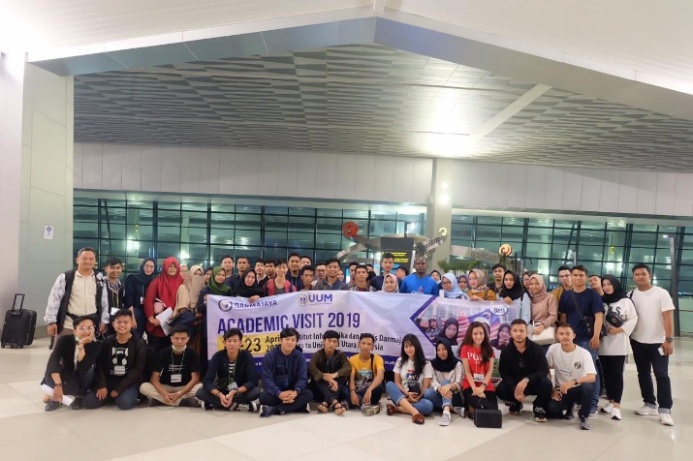 Foto Keberangkatan (Bandara Soekanro Hatta)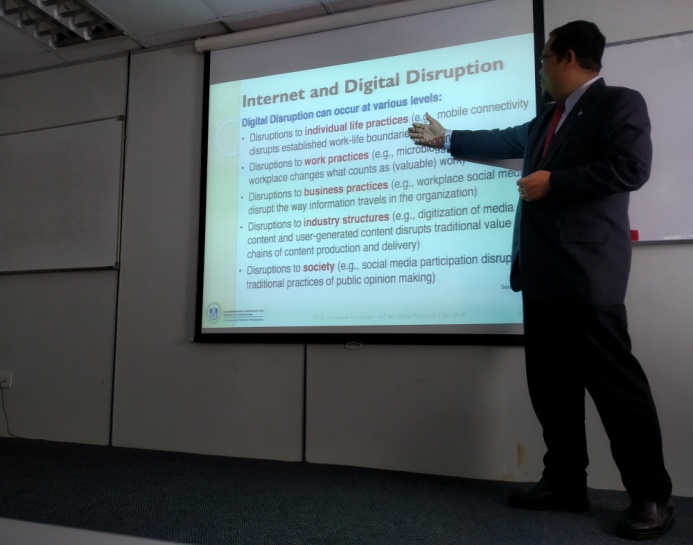 Foto Dosen UUM yang sedang menjelaskan Internet and Digital Disruption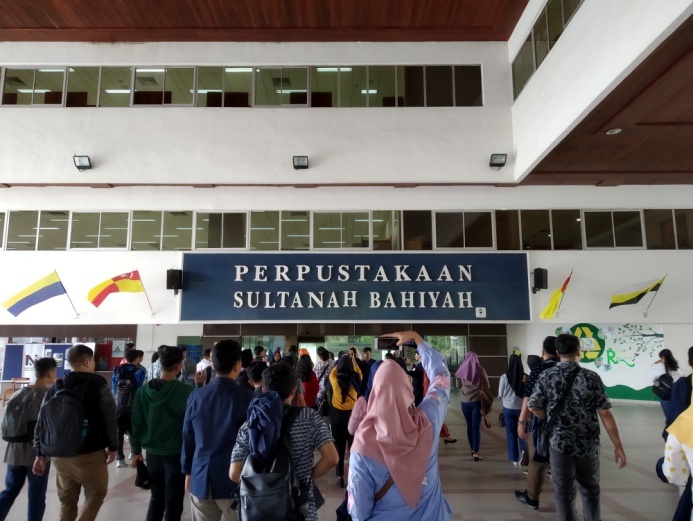 Foto kunjungan ke perpustakaan UUM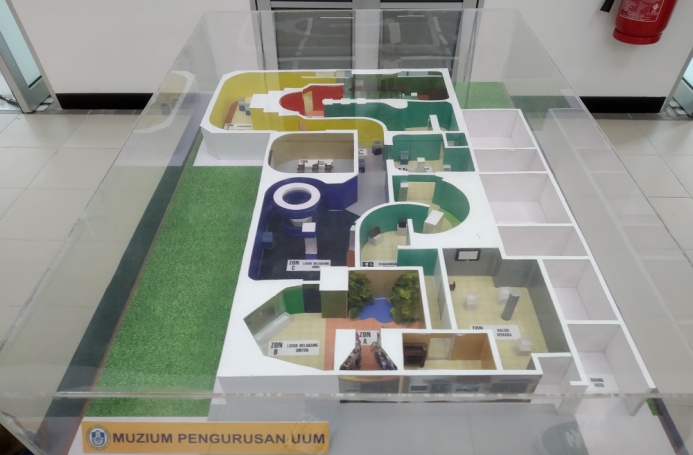 Foto dena Muzium Pengurusan UUM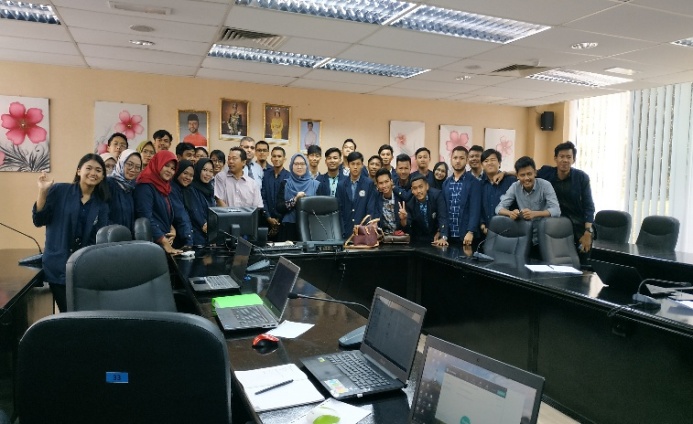 Foto di MCMC-UUM Makerspace Lab, setelah Perkuliahan